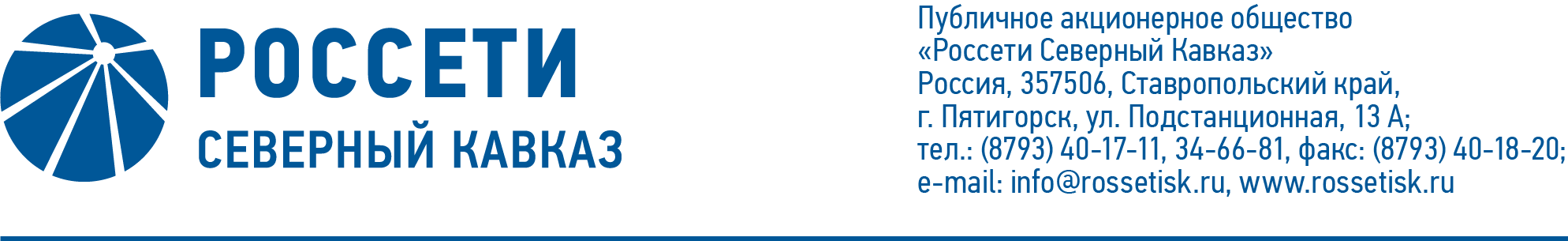 ПРОТОКОЛ № 166заседания Комитета по стратегии Совета директоров
ПАО «Россети Северный Кавказ»Место подведения итогов голосования: Ставропольский край, г. Пятигорск,                    ул. Подстанционная, дом 13а, ПАО «Россети Северный Кавказ».Дата проведения заседания: 20.02.2021.Форма проведения заседания: заочное голосование (опросным путем).Дата составления протокола: 20.02.2021.Всего членов Комитета по стратегии Совета директоров ПАО «Россети Северный Кавказ» - 5 человек.В заочном голосовании приняли участие (получены опросные листы) члены Комитета по стратегии: Гончаров Ю.В., Дынькин П.Б., Капитонов В.А., Павлов А.И.Кворум имеется.ПОВЕСТКА ДНЯ:1. О рекомендациях Совету директоров ПАО «Россети Северный Кавказ» по вопросу «Об одобрении проекта инвестиционной программы ПАО «Россети Северный Кавказ» на период 2022 – 2026 гг. и проекта изменений, вносимых в инвестиционную программу ПАО «Россети Северный Кавказ», утверждённую приказом Минэнерго России от 25 декабря 2015 г. № 1035, с изменениями, внесенными приказом Минэнерго России от 29 декабря 2020 г. № 32@».ИТОГИ ГОЛОСОВАНИЯ И РЕШЕНИЯ, ПРИНЯТЫЕПО ВОПРОСАМ ПОВЕСТКИ ДНЯ:Вопрос №1: О рекомендациях Совету директоров ПАО «Россети Северный Кавказ» по вопросу «Об одобрении проекта инвестиционной программы                        ПАО «Россети Северный Кавказ» на период 2022 – 2026 гг. и проекта изменений, вносимых в инвестиционную программу ПАО «Россети Северный Кавказ», утверждённую приказом Минэнерго России от 25 декабря 2015 г. № 1035, с изменениями, внесенными приказом Минэнерго России от 29 декабря 2020 г.                       № 32@».Решение:Рекомендовать Совету директоров ПАО «Россети Северный Кавказ» принять следующее решение:«1. Одобрить проект инвестиционной программы ПАО «Россети Северный Кавказ» на период 2022 – 2026 гг. и проект изменений, вносимых в инвестиционную программу ПАО «Россети Северный Кавказ», утверждённую приказом Минэнерго России от 25 декабря 2015 г. № 1035, с изменениями, внесенными приказом Минэнерго России от 29 декабря 2020 г. № 32@, в соответствии с приложением                 № __ к настоящему решению Совета директоров.2.	Поручить единоличному исполнительному органу Общества:2.1.	 Обеспечить утверждение проекта инвестиционной программы                ПАО «Россети Северный Кавказ» на период 2022 – 2026 гг. и проекта изменений, вносимых в инвестиционную программу ПАО «Россети Северный Кавказ», утверждённую приказом Минэнерго России от 25 декабря 2015 г. № 1035, с изменениями, внесенными приказом Минэнерго России от 29 декабря 2020 г.                   № 32@, в Минэнерго России в порядке, установленном постановлением Правительства Российской Федерации от 1 декабря 2009 г. № 977                                      «Об инвестиционных программах субъектов электроэнергетики».2.2.	 Представить отчет об исполнении п. 2.1. настоящего решения на рассмотрение Совета директоров Общества с указанием причин отклонений утвержденной инвестиционной программы от проекта инвестиционной программы, одобренного Советом директоров Общества (при наличии отклонений), в течение  30 рабочих дней после утверждения проекта инвестиционной программы                      ПАО «Россети Северный Кавказ» на период 2022 – 2026 гг. и проекта изменений, вносимых в инвестиционную программу ПАО «Россети Северный Кавказ», утверждённую приказом Минэнерго России от 25 декабря 2015 г. № 1035, с изменениями, внесенными приказом Минэнерго России от 29 декабря 2020 г.                       № 32@, в порядке, установленном постановлением Правительства Российской Федерации от 1 декабря 2009 г. № 977 «Об инвестиционных программах субъектов электроэнергетики».2.3. Обеспечить включение органом исполнительной власти субъекта Российской Федерации в области государственного регулирования тарифов в состав сбытовой надбавки расходов на финансирование мероприятий по исполнению Федерального закона от 27 декабря 2018 г. № 522-ФЗ в соответствии с пунктом 11.в) методических указаний по расчету сбытовых надбавок гарантирующих поставщиков с использованием метода сравнения аналогов, утвержденных приказом ФАС России от 21 ноября 2017 г.2.4. Представить отчет об исполнении п. 2.3. настоящего решения на рассмотрение Совета директоров Общества.Срок: 14 февраля 2022 г.».Голосовали «ЗА»: Гончаров Ю.В., Дынькин П.Б., Капитонов В.А.,                           Павлов А.И.«ПРОТИВ»: нет.«ВОЗДЕРЖАЛСЯ»: нет.Решение принято единогласно.*-хранится в электронном виде.Председатель Комитета 							        В.А. КапитоновСекретарь Комитета 							         Н.В. ТолмачеваПриложение:Опросные листы членов Комитета по стратегии, принявших участие в голосовании*.